Кросс Наций у нас в детском саду8 сентября 2023 года Ермаковский  детский сад  массовым забегом отметили, уже ставшей хорошей традицией, Всероссийский день бега — «Кросс Наций 2023».Целью данного мероприятия было приобщение детей к здоровому образу жизни и занятиям физической культурой. В массовом забеге приняли участие дети разновозрастной группы. Юные спортсмены детского сада преодолели дистанцию 200 метров. Забег начался с веселой утренней гимнастики, которую провели на свежем воздухе.После торжественного открытия, произнесения напутственного слова, и пожелания детям победы, сил и бодрости, ребята вышли на старт. Дети с удовольствием и с настоящим спортивным азартом приняли участие в забеге. А самый главный приз, который разыгрывался в этот день — хорошее настроение, положительные эмоции, заряд бодрости и оптимизма. Завершилось мероприятие награждением участников кросса шоколадными медалями.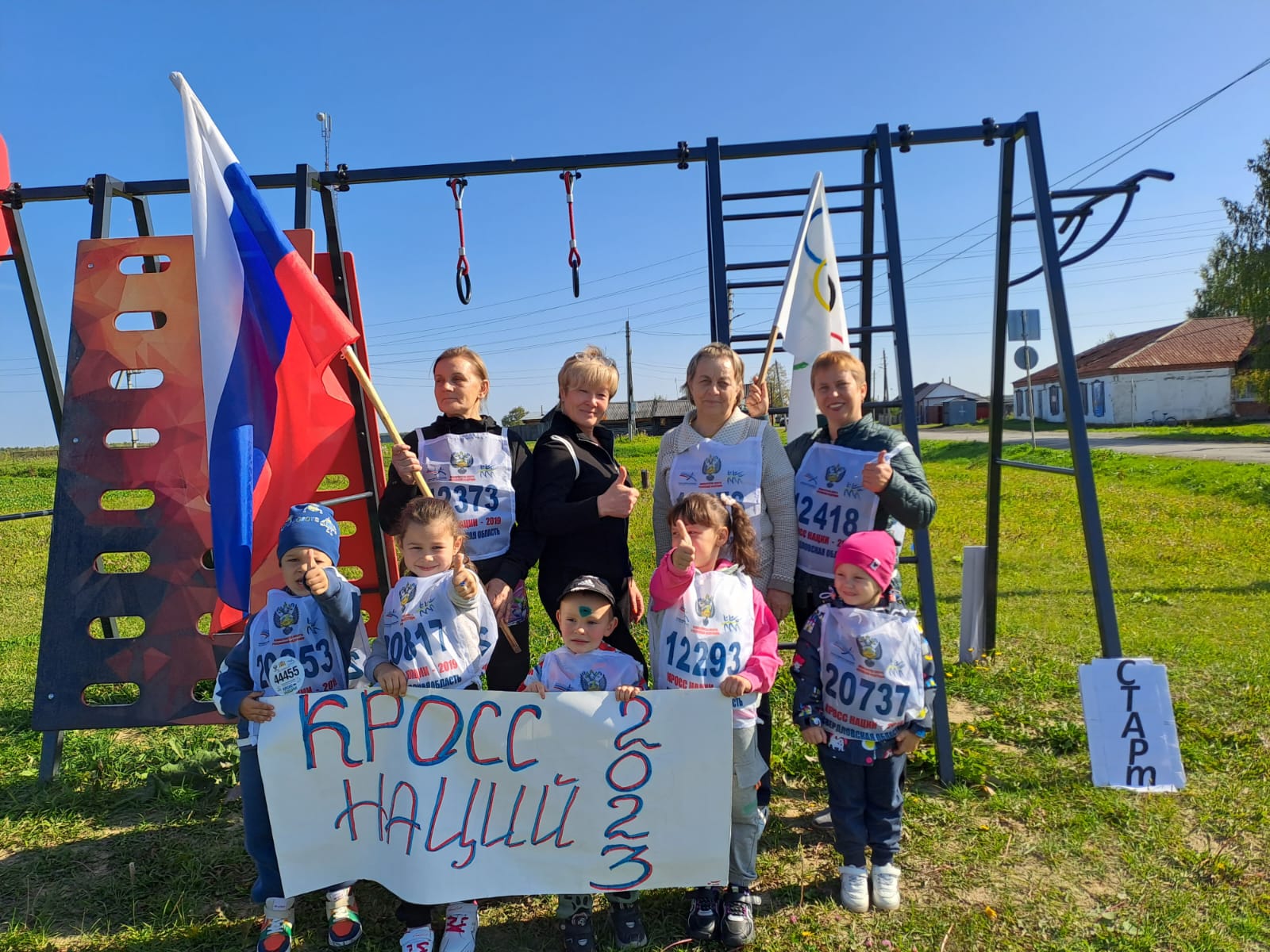 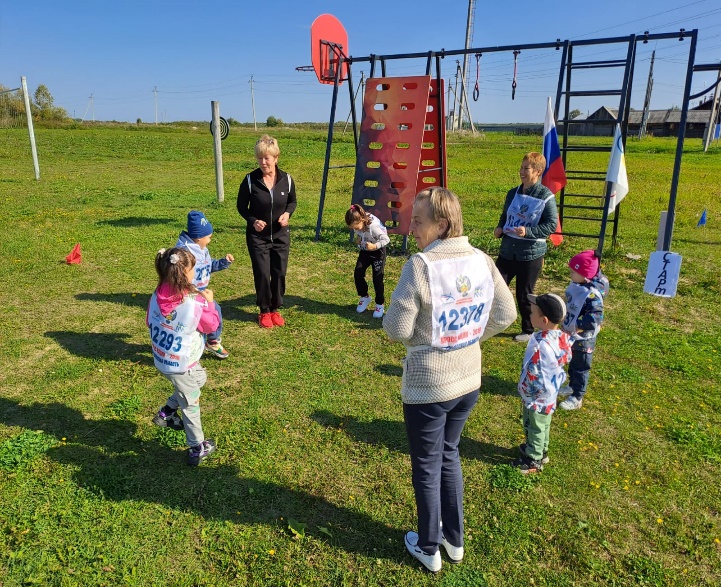 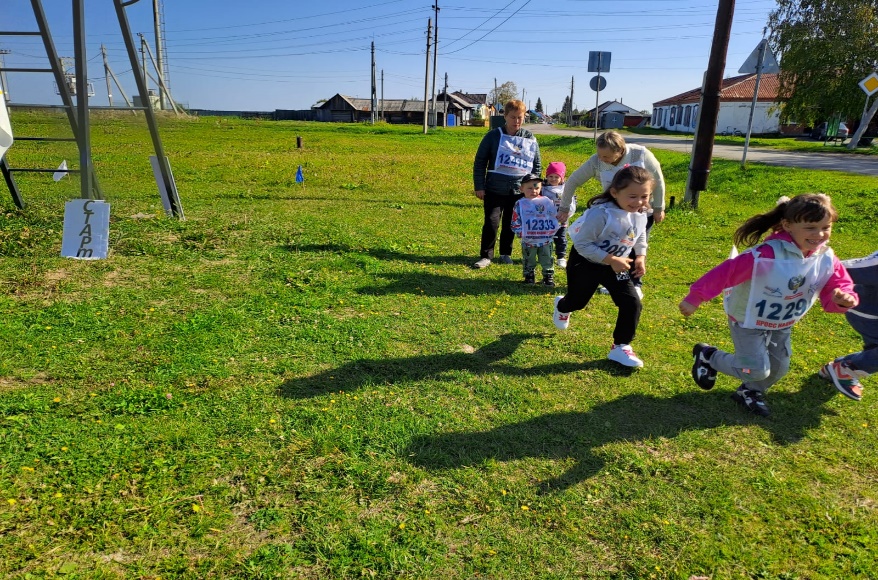 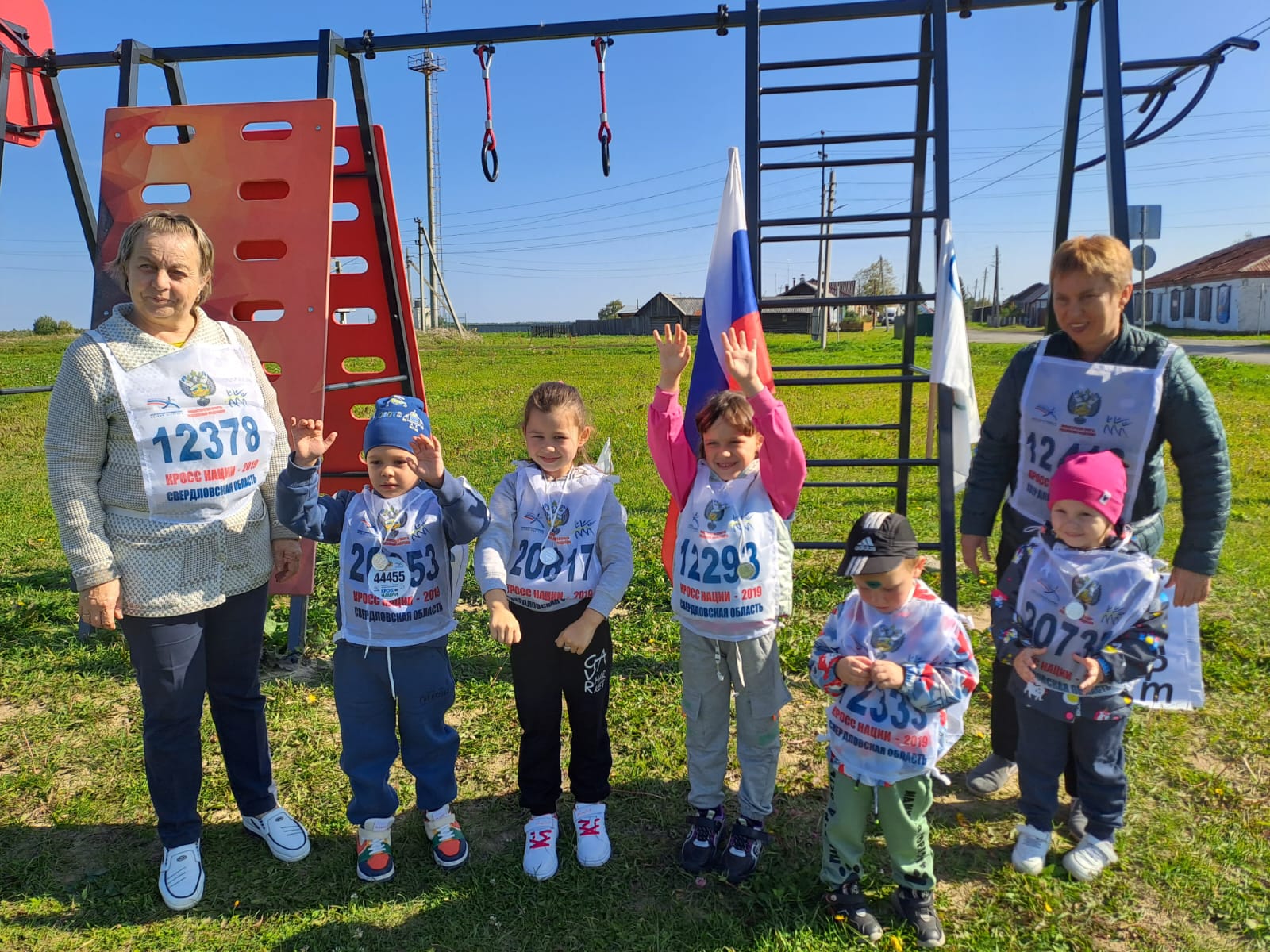 